             REDE CREDENCIADA PARA EXAMES OCUPACIONAIS DA UFERSA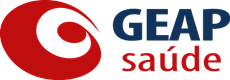              REDE CREDENCIADA PARA EXAMES OCUPACIONAIS DA UFERSA             REDE CREDENCIADA PARA EXAMES OCUPACIONAIS DA UFERSA             REDE CREDENCIADA PARA EXAMES OCUPACIONAIS DA UFERSA             REDE CREDENCIADA PARA EXAMES OCUPACIONAIS DA UFERSAMOSSOROANGICOSCARAÚBASPAU DOS FERROSAVALIAÇÃO CLÍNICA - ASOCLINICA ODETE ROSADO – DR. TARCÍSIO BESSARua Chico Linhares,37 INOCOOP – Alto de São Manoel Mossoró/RNFone: (84) 3314-9275 (84)98715-0001admclinicaodeterosado@gmail.com000000EXAMES LABORATORIAISANALISYS LABORATORIO CLÍNICO LTDA – Verificar unidade mais próxima em: www.analisyslaboratorio.com.brFone: (84) 3321-6876/ (84) 9 8797-5276laboratorioanalisys@yahoo.com.brANALISYS LABORATÓRIO CLÍNICO A coleta se dará in loco, no próprio campus, em data previamente agendada.ANALISYS LABORATÓRIO CLÍNICO LTDA – Pça Reinaldo Pimenta, 56 Letra B, Centro - Caraúbas/RN Fone: (84)  99830-9445laboratorioanalisys@yahoo.com.brcaraubas@analisyslaboratorio.com.brANALISYS LABORATÓRIO CLÍNICO - Av. da Independência, 1338, Centro, Pau dos Ferros/RNFone: (84) 9 9604-3455laboratorioanalisys@yahoo.com.brpaudosferros@analisyslaboratorio.com.brAVALIAÇÃOGINECOLOGICACOLETA + CITOLOGIA ONCÓTICACLINICA ODETE ROSADO –Rua Chico Linhares, 37 INOCOOP – Alto de São Manoel Mossoró/RNFone: (84) 3314-9275admclinicaodeterosado@gmail.comLABOCLÍNICA -ANGICOS –Dra. Kaline CavalcantiEndereço: Rua Vicente Germano Guilherme, 291 Alto do Triângulo Angicos/RNCEP: 59515-500Telefones: (84) 3321-6876/3531-2015laboratorioanalisys@yahoo.com.brANALISYS LABORATORIO CLÍNICO Dra. Kaline CavalcantiPça Reinaldo Pimenta, 56 Letra B Centro Caraúbas/RNFone: (84) 3321-6876 (84) 99830-9445laboratorioanalisys@yahoo.com.brDRA. NÚBIA FONTESAv. Da Independência, 1451 Centro - Pau dos Ferros, Hospital CentenárioFone:(84) 99604-3455 ou 99607-1366 (Jocélia, atendente de Dra. Núbia, segundas e terças)ACUIDADE VISUALTONOMETRIACLINICA DE OLHOS VASCONCELOS NETO END: RUA JUVENAL LAMARTINE, 725 BOM JARDIM MOSSORO/RN.CONTATO: 84 – 3316-2066CLINICA DE OLHOS VASCONCELOS NETO END: RUA JUVENAL LAMARTINE, 725 BOM JARDIM MOSSORO/RN.CONTATO: 84 – 3316-2066Não foi possível credenciar no local de lotaçãoCLINICA DE OLHOS VASCONCELOS NETO END: RUA JUVENAL LAMARTINE, 725 BOM JARDIM MOSSORO/RN.CONTATO: 84 – 3316-2066Não foi possível credenciar no local de lotaçãoCASA – Centro Avançado de Saúde Dr. NIKOLAS Av. Getúlio Vargas, 1378 Centro Pau dos Ferros Fone: (84) 3351- 5659centroavancadodesaude@hotmail.comMAMOGRAFIAINSTITUTO DE NEURO CARDIOLOGIA WILSON ROSADO Rua João Marcelino 429 A Centro Mossoró/RN Fone: 3318-9001incwr_mossoro@yahoo.com.brINSTITUTO DE NEURO CARDIOLOGIA WILSON ROSADO Rua João Marcelino 429 A Centro Mossoró/RN Fone: 3318-9001incwr_mossoro@yahoo.com.brNão foi possível credenciar no local de lotaçãoINSTITUTO DE NEURO CARDIOLOGIA WILSON ROSADO Rua João Marcelino 429 A Centro Mossoró/RN Fone: 3318-9001incwr_mossoro@yahoo.com.brNão foi possível credenciar no local de lotaçãoINSTITUTO DE NEURO CARDIOLOGIA WILSON ROSADO Rua João Marcelino 429 A Centro Mossoró/RN Fone: 3318-9001incwr_mossoro@yahoo.com.brNão foi possível credenciar no local de lotaçãoAUDIOMETRIACLINICA SANTA PAULAAv. Rio Branco, nº 1255 1º Andar Ed. Aluísio Paula Centro Mossoró/RN       CEP: 59.020-200Contato: (84)3321-6329 clinicasantapaula12@hotmail.com00CLINICA SANTA PAULAAv. Rio Branco, nº 1255 1º Andar Ed. Aluísio Paula Centro Mossoró/RN       CEP: 59.020-200Contato: (84)3321-6329 clinicasantapaula12@hotmail.comNão foi possível credenciar no local de lotação00RADIOGRAFIA TORAXCLINICA ODETE ROSADO – Rua Chico Linhares,37 INOCOOP – Alto de São Manoel Mossoró/RNFone: 3314-9275admclinicaodeterosado@gmail.com00CLINICA ODETE ROSADO – Rua Chico Linhares,37 INOCOOP – Alto de São Manoel Mossoró/RNFone: 3314-9275 admclinicaodeterosado@gmail.comNão foi possível credenciar no local de lotação00ESPIROMETRIACLINICA ODETE ROSADO – Rua Chico Linhares,37 INOCOOP – Alto de São Manoel Mossoró/RNFone: 3314-9275admclinicaodeterosado@gmail.com00CLINICA ODETE ROSADO – Rua Chico Linhares,37 INOCOOP – Alto de São Manoel Mossoró/RNFone: 3314-9275 admclinicaodeterosado@gmail.comNão foi possível credenciar no local de lotação00